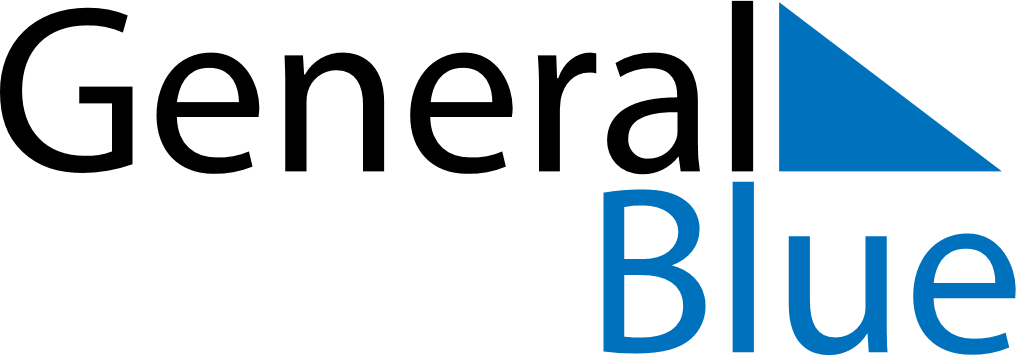 March 2030March 2030March 2030March 2030South AfricaSouth AfricaSouth AfricaSundayMondayTuesdayWednesdayThursdayFridayFridaySaturday1123456788910111213141515161718192021222223Human Rights Day242526272829293031